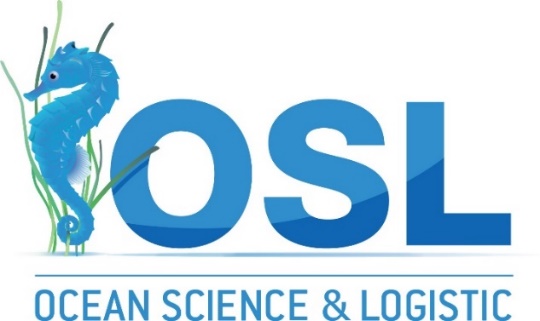 Bulletin d’adhésion 2022NOM- Prénom : …… ………………………………….……………………………………Entité adhérente (*) : …………. …………………………………………………………….Adresse : …… …………………………………………………………………………… Code  Postal/Ville : .……………………………………………………….………….…..Tel : ………………………… / Mail : ……………………………………………. ………..Adhésion annuelle :Membres adhérents (actifs) : 20 €/an pour personne physique, 50€/an pour les associations environnementales et pour personnes morales ;Membres bienfaiteurs (non-actifs) : montant libre Membres visiteurs : 8€/2 moisMembres d'honneur : dispensés de cotisation ; Durée de l’adhésion : 01/01/2022 au 31/12/2022L’adhésion implique le respect des statuts et du règlement intérieur, à la disposition de l’adhérent sur simple demande.Signature de la Présidente				Nom et Signature de l’adhérent ouSalomé CASTILLO					du représentant de l’entité adhérente(*) : entités ou personnes morales de droit privé, semi-public ou associatif